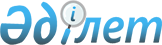 О внесении дополнений в постановление акимата города Тараз № 3 от 11 января 2016 года "Об утверждении государственного образовательного заказа на дошкольное воспитание и обучение, размер подушевого финансирования и родительской платы на 2016 год в городе Тараз"Постановление акимата города Тараз Жамбылской области от 13 октября 2016 года № 717. Зарегистрировано Департаментом юстиции Жамбылской области 16 ноября 2016 года № 3213      Примечание РЦПИ.

      В тексте документа сохранена пунктуация и орфография оригинала.

      В соответствии со статьями 31, 37 Закона Республики Казахстан от 23 января 2001 года "О местном государственном управлении и самоуправлении в Республике Казахстан" и подпунктом 8-1) пункта 4 статьи 6 Закона Республики Казахстан от 27 июля 2007 года "Об образовании" акимат города Тараз ПОСТАНОВЛЯЕТ:

      1. Внести в приложение постановления акимата города Тараз от 11 января 2016 года за № 3 "Об утверждении государственного образовательного заказа на дошкольное воспитание и обучение, размер подушевого финансирования и родительской платы на 2016 год в городе Тараз" (зарегистрировано в Реестре государственной регистрации нормативных правовых актов № 2908, опубликовано 20 января 2016 года в газете "Жамбыл-Тараз" № 3 (1291)) нижеследующие дополнения: 

      внести дополнения в приложение указанного постановления нижеследующие частные дошкольные организации: 

      2. Контроль за исполнением настоящего постановления возложить на заместителя акима города Тараз Олжабай Кенжебека Мамашбаевича.

      3. Настоящее постановление вступает в силу со дня государственной регистрации в органах юстиции и вводится в действие по истечении десяти календарных дней после дня его первого официального опубликования.


					© 2012. РГП на ПХВ «Институт законодательства и правовой информации Республики Казахстан» Министерства юстиции Республики Казахстан
				Товарищество с ограниченной ответственностью детский сад "Салтанат"

100

0

23357

0

0

16000

Товарищество с ограниченной ответственностью детский сад "Нұрсана"

33

0

23357

0

0

16000

Товарищество с ограниченной ответственностью детский сад "Медина"

167

0

23357

0

0

17500

Товарищество с ограниченной ответственностью детский сад "Индиго-Тараз"

50

0

23357

0

0

35000

Товарищество с ограниченной ответственностью "Асан-Тараз" детский сад "Асем-Ай"

100

0

23357

0

0

16000

Товарищество с ограниченной ответственностью "Шың" детский сад "Нұрлы болашақ"

150

0

23357

0

0

15000


      Аким города 

 Н. Календеров
